Spett.le UNIONE MONTANA VALLE VARAITAPiazza Marconi 512020 FRASSINO (CN)OGGETTO: 	Progetto Interreg V A Alcotra Italia-Francia n. 1806 Pluf! – CORSO DI FORMAZIONE PER  L’IDEAZIONE DI VISITE TEATRALIZZATE PER RAGAZZI – domanda di partecipazioneIl sottoscritto ___________________________________________________________________________nato a ______________________________________________ il ________________________ residente nelComune di _______________________________________ Provincia _____________ Via/Piazza______________________________________________________________________________Codice Fiscale n. __________________________Partita I.V.A. n. ___________________________ (eventuale)Telefono __________________________________    Cellulare __________________________________e-mail_____________________________________ Pec______________________________________ (eventuale)Professione _______________________________CHIEDEdi partecipare al Corso di formazione per l’ideazione di visite teatralizzate per ragazzi organizzato nell’ambito del progetto Alcotra di cui all’oggetto.DICHIARAdi aver raggiunto la maggiore età;di essere in possesso del seguente diploma di Scuola Secondaria di secondo grado:_______________________________________________ ;Eventuale altro titolo di studio o abilitazione: ____________________________________Allega alla presente:lettera motivazionalecurriculum vitaecopia del documento di identitàData _________________					Firma _________________________Informativa ai sensi dell’art. 13 del Regolamento europeo 679/2016 Il Titolare del Trattamento dei suoi dati personali eventualmente forniti sarà l’UNIONE MONTANA VALLE VARAITA, responsabile nei suoi confronti del legittimo e corretto uso dei suoi dati personali e che potrà contattare per qualsiasi informazione o richiesta ai seguenti recapiti sopra indicati Il Titolare del Trattamento UNIONE MONTANA VALLE VARAITA. ha nominato come Responsabile della Protezione dei Dati l'Avv. Gabriele Carazza che potrà contattare ai seguenti recapiti:I Suoi dati personali sono raccolti e trattati per le finalità riportate di seguito insieme alla base giuridica di riferimento: Ricevuta, letta e compresa l’informativa relativa all’utilizzo dei dati personali (di cui all’art. 13 del Regolamento Europeo 2016/679), da parte del Titolare del Trattamento UNIONE MONTANA VALLE VARAITA. In relazione al trattamento dei miei dati personali (coordinate bancarie), relativamente alla finalità di gestione e erogazione del contributo Regionale al trasportoInformativa ai sensi dell’art. 13 del Regolamento europeo 679/2016 Il Titolare del Trattamento dei suoi dati personali eventualmente forniti sarà l’UNIONE MONTANA VALLE VARAITA, responsabile nei suoi confronti del legittimo e corretto uso dei suoi dati personali e che potrà contattare per qualsiasi informazione o richiesta ai seguenti recapiti sopra indicati Il Titolare del Trattamento UNIONE MONTANA VALLE VARAITA. ha nominato come Responsabile della Protezione dei Dati l'Avv. Gabriele Carazza che potrà contattare ai seguenti recapiti:I Suoi dati personali sono raccolti e trattati per le finalità riportate di seguito insieme alla base giuridica di riferimento: Ricevuta, letta e compresa l’informativa relativa all’utilizzo dei dati personali (di cui all’art. 13 del Regolamento Europeo 2016/679), da parte del Titolare del Trattamento UNIONE MONTANA VALLE VARAITA. In relazione al trattamento dei miei dati personali (coordinate bancarie), relativamente alla finalità di gestione e erogazione del contributo Regionale al trasportoInformativa ai sensi dell’art. 13 del Regolamento europeo 679/2016 Il Titolare del Trattamento dei suoi dati personali eventualmente forniti sarà l’UNIONE MONTANA VALLE VARAITA, responsabile nei suoi confronti del legittimo e corretto uso dei suoi dati personali e che potrà contattare per qualsiasi informazione o richiesta ai seguenti recapiti sopra indicati Il Titolare del Trattamento UNIONE MONTANA VALLE VARAITA. ha nominato come Responsabile della Protezione dei Dati l'Avv. Gabriele Carazza che potrà contattare ai seguenti recapiti:I Suoi dati personali sono raccolti e trattati per le finalità riportate di seguito insieme alla base giuridica di riferimento: Ricevuta, letta e compresa l’informativa relativa all’utilizzo dei dati personali (di cui all’art. 13 del Regolamento Europeo 2016/679), da parte del Titolare del Trattamento UNIONE MONTANA VALLE VARAITA. In relazione al trattamento dei miei dati personali (coordinate bancarie), relativamente alla finalità di gestione e erogazione del contributo Regionale al trasportoInformativa ai sensi dell’art. 13 del Regolamento europeo 679/2016 Il Titolare del Trattamento dei suoi dati personali eventualmente forniti sarà l’UNIONE MONTANA VALLE VARAITA, responsabile nei suoi confronti del legittimo e corretto uso dei suoi dati personali e che potrà contattare per qualsiasi informazione o richiesta ai seguenti recapiti sopra indicati Il Titolare del Trattamento UNIONE MONTANA VALLE VARAITA. ha nominato come Responsabile della Protezione dei Dati l'Avv. Gabriele Carazza che potrà contattare ai seguenti recapiti:I Suoi dati personali sono raccolti e trattati per le finalità riportate di seguito insieme alla base giuridica di riferimento: Ricevuta, letta e compresa l’informativa relativa all’utilizzo dei dati personali (di cui all’art. 13 del Regolamento Europeo 2016/679), da parte del Titolare del Trattamento UNIONE MONTANA VALLE VARAITA. In relazione al trattamento dei miei dati personali (coordinate bancarie), relativamente alla finalità di gestione e erogazione del contributo Regionale al trasportoInformativa ai sensi dell’art. 13 del Regolamento europeo 679/2016 Il Titolare del Trattamento dei suoi dati personali eventualmente forniti sarà l’UNIONE MONTANA VALLE VARAITA, responsabile nei suoi confronti del legittimo e corretto uso dei suoi dati personali e che potrà contattare per qualsiasi informazione o richiesta ai seguenti recapiti sopra indicati Il Titolare del Trattamento UNIONE MONTANA VALLE VARAITA. ha nominato come Responsabile della Protezione dei Dati l'Avv. Gabriele Carazza che potrà contattare ai seguenti recapiti:I Suoi dati personali sono raccolti e trattati per le finalità riportate di seguito insieme alla base giuridica di riferimento: Ricevuta, letta e compresa l’informativa relativa all’utilizzo dei dati personali (di cui all’art. 13 del Regolamento Europeo 2016/679), da parte del Titolare del Trattamento UNIONE MONTANA VALLE VARAITA. In relazione al trattamento dei miei dati personali (coordinate bancarie), relativamente alla finalità di gestione e erogazione del contributo Regionale al trasportoInformativa ai sensi dell’art. 13 del Regolamento europeo 679/2016 Il Titolare del Trattamento dei suoi dati personali eventualmente forniti sarà l’UNIONE MONTANA VALLE VARAITA, responsabile nei suoi confronti del legittimo e corretto uso dei suoi dati personali e che potrà contattare per qualsiasi informazione o richiesta ai seguenti recapiti sopra indicati Il Titolare del Trattamento UNIONE MONTANA VALLE VARAITA. ha nominato come Responsabile della Protezione dei Dati l'Avv. Gabriele Carazza che potrà contattare ai seguenti recapiti:I Suoi dati personali sono raccolti e trattati per le finalità riportate di seguito insieme alla base giuridica di riferimento: Ricevuta, letta e compresa l’informativa relativa all’utilizzo dei dati personali (di cui all’art. 13 del Regolamento Europeo 2016/679), da parte del Titolare del Trattamento UNIONE MONTANA VALLE VARAITA. In relazione al trattamento dei miei dati personali (coordinate bancarie), relativamente alla finalità di gestione e erogazione del contributo Regionale al trasportoInformativa ai sensi dell’art. 13 del Regolamento europeo 679/2016 Il Titolare del Trattamento dei suoi dati personali eventualmente forniti sarà l’UNIONE MONTANA VALLE VARAITA, responsabile nei suoi confronti del legittimo e corretto uso dei suoi dati personali e che potrà contattare per qualsiasi informazione o richiesta ai seguenti recapiti sopra indicati Il Titolare del Trattamento UNIONE MONTANA VALLE VARAITA. ha nominato come Responsabile della Protezione dei Dati l'Avv. Gabriele Carazza che potrà contattare ai seguenti recapiti:I Suoi dati personali sono raccolti e trattati per le finalità riportate di seguito insieme alla base giuridica di riferimento: Ricevuta, letta e compresa l’informativa relativa all’utilizzo dei dati personali (di cui all’art. 13 del Regolamento Europeo 2016/679), da parte del Titolare del Trattamento UNIONE MONTANA VALLE VARAITA. In relazione al trattamento dei miei dati personali (coordinate bancarie), relativamente alla finalità di gestione e erogazione del contributo Regionale al trasportoInformativa ai sensi dell’art. 13 del Regolamento europeo 679/2016 Il Titolare del Trattamento dei suoi dati personali eventualmente forniti sarà l’UNIONE MONTANA VALLE VARAITA, responsabile nei suoi confronti del legittimo e corretto uso dei suoi dati personali e che potrà contattare per qualsiasi informazione o richiesta ai seguenti recapiti sopra indicati Il Titolare del Trattamento UNIONE MONTANA VALLE VARAITA. ha nominato come Responsabile della Protezione dei Dati l'Avv. Gabriele Carazza che potrà contattare ai seguenti recapiti:I Suoi dati personali sono raccolti e trattati per le finalità riportate di seguito insieme alla base giuridica di riferimento: Ricevuta, letta e compresa l’informativa relativa all’utilizzo dei dati personali (di cui all’art. 13 del Regolamento Europeo 2016/679), da parte del Titolare del Trattamento UNIONE MONTANA VALLE VARAITA. In relazione al trattamento dei miei dati personali (coordinate bancarie), relativamente alla finalità di gestione e erogazione del contributo Regionale al trasportoInformativa ai sensi dell’art. 13 del Regolamento europeo 679/2016 Il Titolare del Trattamento dei suoi dati personali eventualmente forniti sarà l’UNIONE MONTANA VALLE VARAITA, responsabile nei suoi confronti del legittimo e corretto uso dei suoi dati personali e che potrà contattare per qualsiasi informazione o richiesta ai seguenti recapiti sopra indicati Il Titolare del Trattamento UNIONE MONTANA VALLE VARAITA. ha nominato come Responsabile della Protezione dei Dati l'Avv. Gabriele Carazza che potrà contattare ai seguenti recapiti:I Suoi dati personali sono raccolti e trattati per le finalità riportate di seguito insieme alla base giuridica di riferimento: Ricevuta, letta e compresa l’informativa relativa all’utilizzo dei dati personali (di cui all’art. 13 del Regolamento Europeo 2016/679), da parte del Titolare del Trattamento UNIONE MONTANA VALLE VARAITA. In relazione al trattamento dei miei dati personali (coordinate bancarie), relativamente alla finalità di gestione e erogazione del contributo Regionale al trasportoInformativa ai sensi dell’art. 13 del Regolamento europeo 679/2016 Il Titolare del Trattamento dei suoi dati personali eventualmente forniti sarà l’UNIONE MONTANA VALLE VARAITA, responsabile nei suoi confronti del legittimo e corretto uso dei suoi dati personali e che potrà contattare per qualsiasi informazione o richiesta ai seguenti recapiti sopra indicati Il Titolare del Trattamento UNIONE MONTANA VALLE VARAITA. ha nominato come Responsabile della Protezione dei Dati l'Avv. Gabriele Carazza che potrà contattare ai seguenti recapiti:I Suoi dati personali sono raccolti e trattati per le finalità riportate di seguito insieme alla base giuridica di riferimento: Ricevuta, letta e compresa l’informativa relativa all’utilizzo dei dati personali (di cui all’art. 13 del Regolamento Europeo 2016/679), da parte del Titolare del Trattamento UNIONE MONTANA VALLE VARAITA. In relazione al trattamento dei miei dati personali (coordinate bancarie), relativamente alla finalità di gestione e erogazione del contributo Regionale al trasportoInformativa ai sensi dell’art. 13 del Regolamento europeo 679/2016 Il Titolare del Trattamento dei suoi dati personali eventualmente forniti sarà l’UNIONE MONTANA VALLE VARAITA, responsabile nei suoi confronti del legittimo e corretto uso dei suoi dati personali e che potrà contattare per qualsiasi informazione o richiesta ai seguenti recapiti sopra indicati Il Titolare del Trattamento UNIONE MONTANA VALLE VARAITA. ha nominato come Responsabile della Protezione dei Dati l'Avv. Gabriele Carazza che potrà contattare ai seguenti recapiti:I Suoi dati personali sono raccolti e trattati per le finalità riportate di seguito insieme alla base giuridica di riferimento: Ricevuta, letta e compresa l’informativa relativa all’utilizzo dei dati personali (di cui all’art. 13 del Regolamento Europeo 2016/679), da parte del Titolare del Trattamento UNIONE MONTANA VALLE VARAITA. In relazione al trattamento dei miei dati personali (coordinate bancarie), relativamente alla finalità di gestione e erogazione del contributo Regionale al trasporto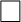 CONSENTONON CONSENTOCONSENTONON CONSENTOLocalità e Data ___________________Località e Data ___________________Località e Data ___________________Località e Data ___________________Località e Data ___________________Firma ________________________Firma ________________________Firma ________________________Firma ________________________Firma ________________________